INDICAÇÃO Nº 57/2019Sugere ao Poder Executivo Municipal que proceda ao conserto de 2 buracos na Av. General Orlando Geisel a aproximadamente 100 metros da Escola Baol no 31 de Março. (Foto anexa).Excelentíssimo Senhor Prefeito Municipal, Nos termos do Art. 108 do Regimento Interno desta Casa de Leis, dirijo-me a Vossa Excelência para sugerir ao setor competente que proceda ao conserto de 2 buracos na Av. General Orlando Geisel a aproximadamente 100 metros da Escola Baol no 31 de Março.Justificativa:Fomos procurados por moradores do referido bairro solicitando essa providencia, pois, segundo eles os referidos buracos são antigos e estão só aumentando podendo causar transtornos e acidentes.Plenário “Dr. Tancredo Neves”, em 11 de Dezembro de 2018.José Luís Fornasari                                                  “Joi Fornasari”                                                    - Vereador -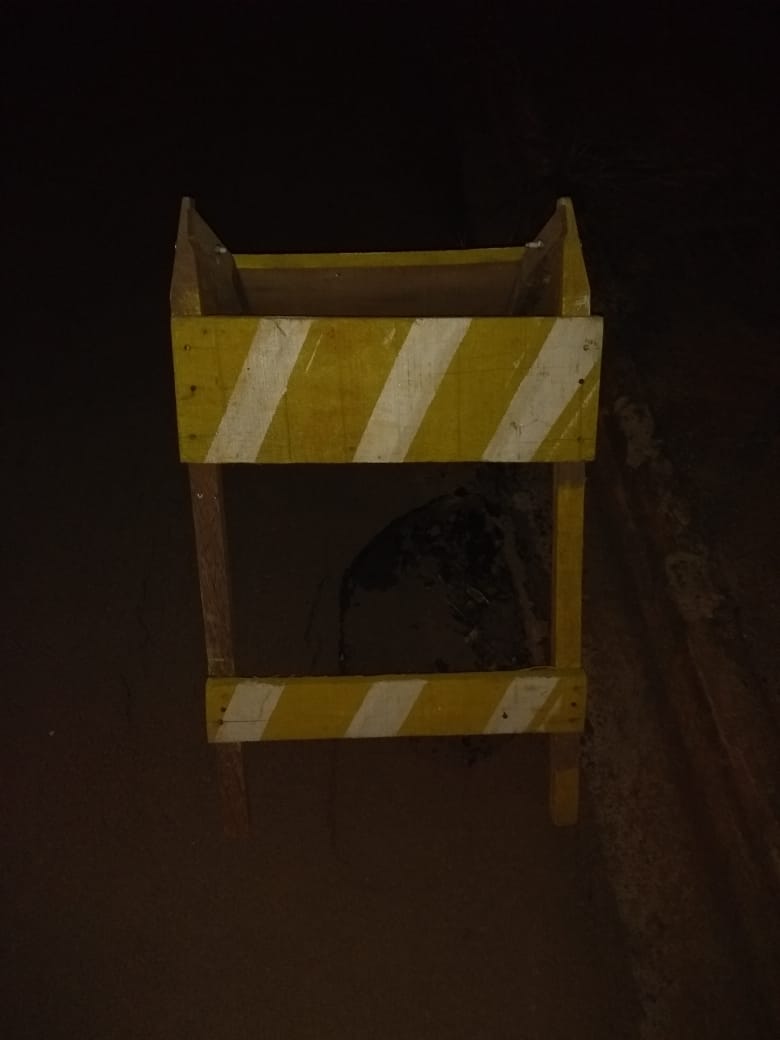 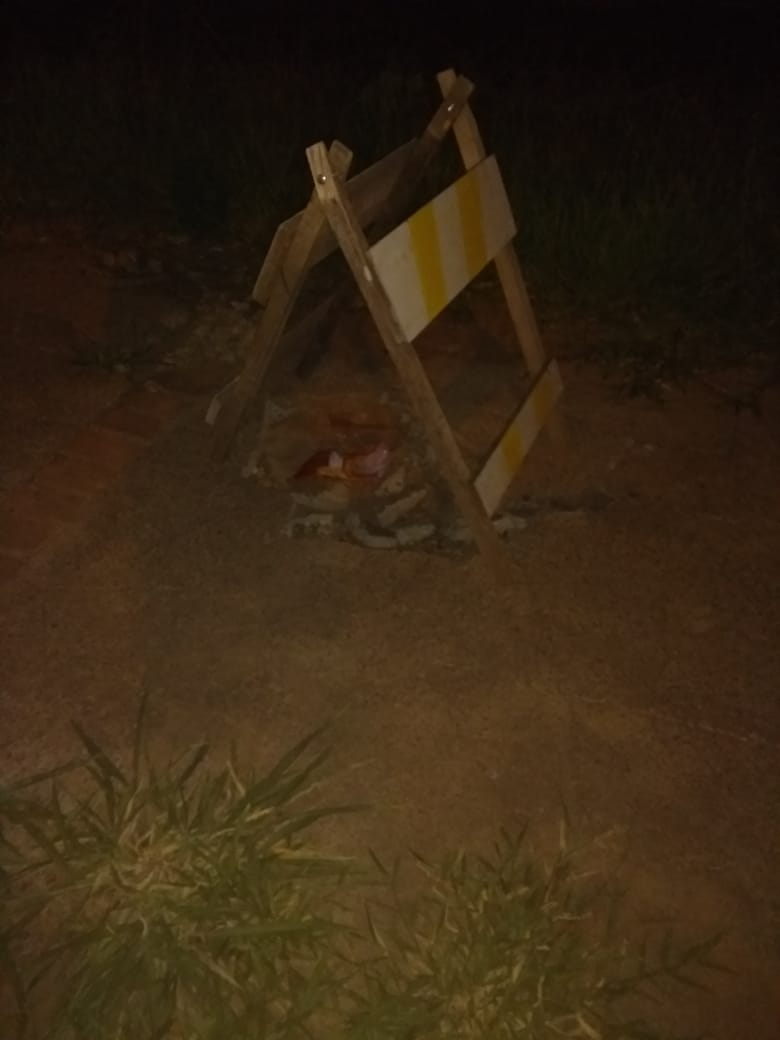 Sugere ao Poder Executivo Municipal que proceda ao conserto de 2 buracos na Av. General Orlando Geisel a aproximadamente 100 metros da Escola Baol no 31 de Março.